Academies Enterprise Trust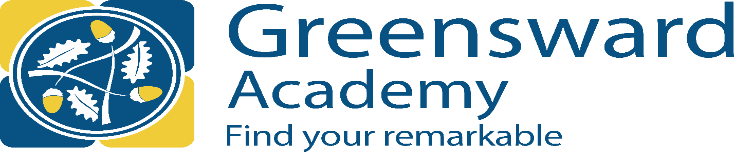 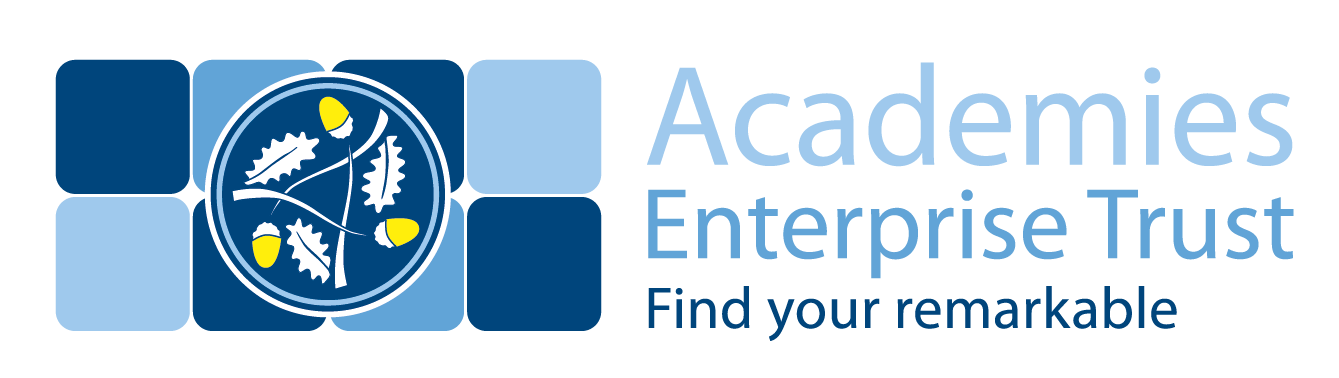 Job DescriptionJob Title:			Vice Principal	Location:			Greensward Academy	Hours of work:	 	32.5Reports to:			Principal	Purpose of the Role:To provide professional vision and leadership for the academy which secures its success and improvement, ensuring high quality education for all students and improved standards of learning and achievement.To be accountable for Teaching & Learning, Curriculum and CPD. Responsibility areas will be reviewed annually in line with academy needs and staff professional development.To promote and adhere to the Trust’s values to be unusually brave, discover what’s possible, push the limits and be big hearted. Responsibilities:General SLT ResponsibilitiesTo provide vision and leadership for the academy.To deputise for the Principal in their absence. To undertake strategic planning which will aid the production of the Academy Improvement Plan.To undertake monitoring and evaluation functions which will:highlight teachers’ professional strengths;identify success; contribute towards improvements in academy structures, systems and policies; identify areas where further development is needed; enhance the quality of students’ learning and welfarelead to continuous improvement and the raising of standardsTo respond to unplanned situations which arise in the daily running of the academy.To promote good student discipline and to support staff, especially in dealing with sudden crises and emergencies.  To foster and support extra-curricular activities in the interest of the academy community e.g. academy productions, concerts, sports activities.  To contribute to academy activities including assemblies; break and lunch lunchtime supervision. To line-manage a number of curriculum subjects.To meet the professional duties of all teachers (School Teachers' Pay and Conditions Document).To undertake effective line management including recruitment; induction; training and development; link meetings, performance appraisals; absence management; capability and disciplinaries, following policies and procedures and seeking HR advice as necessary.To ensure a safe and healthy environment is maintained within the academy, referring any areas of concern to the Principal and Site Team where required. To complete risk assessments and any other necessary health and safety documentation and ensure necessary information is communicated effectively within the team.To attend Senior Leadership Team meetings and other academy management meetings including governor meetings as required. SLT FrameworkThe following four areas are taken from the DfE National standards of excellence for headteachers: Departmental advice for headteachers, governing boards and aspiring headteachers. They will form the basis of your professional development.Qualities & KnowledgeHold and articulate clear values and moral purpose, focused on providing a world-class education for the pupils they serve.Demonstrate optimistic personal behaviour, positive relationships and attitudes towards their pupils and staff, and towards parents, governors and members of the local community.Lead by example - with integrity, creativity, resilience, and clarity - drawing on their own scholarship, expertise and skills, and that of those around them.Sustain wide, current knowledge and understanding of education and school systems locally, nationally and globally, and pursue continuous professional development.Work with political and financial astuteness, within a clear set of principles centred on the school’s vision, ably translating local and national policy into the school’s context.Communicate compellingly the school’s vision and drive the strategic leadership, empowering all pupils and staff to excel.Students & StaffDemand ambitious standards for all pupils, overcoming disadvantage and advancing equality, instilling a strong sense of accountability in staff for the impact of their work on pupils’ outcomes.Secure excellent teaching through an analytical understanding of how pupils learn and of the core features of successful classroom practice and curriculum design, leading to rich curriculum opportunities and pupils’ well-being.Establish an educational culture of ‘open classrooms’ as a basis for sharing best practice within and between schools, drawing on and conducting relevant research and robust data analysis.Create an ethos within which all staff are motivated and supported to develop their own skills and subject knowledge, and to support each other.Identify emerging talents, coaching current and aspiring leaders in a climate where excellence is the standard, leading to clear succession planning.Hold all staff to account for their professional conduct and practice.Systems and ProcessEnsure that the school’s systems, organisation and processes are well considered, efficient and fit for purpose, upholding the principles of transparency, integrity and probity.Provide a safe, calm and well-ordered environment for all pupils and staff, focused on safeguarding pupils and developing their exemplary behaviour in school and in the wider society.Establish rigorous, fair and transparent systems and measures for managing the performance of all staff, addressing any under-performance, supporting staff to improve and valuing excellent practice.Welcome strong governance and actively support the governing board to understand its role and deliver its functions effectively – in particular its functions to set school strategy and hold the headteacher to account for pupil, staff and financial performance.Exercise strategic, curriculum-led financial planning to ensure the equitable deployment of budgets and resources, in the best interests of pupils’ achievements and the school’s sustainability.Distribute leadership throughout the organisation, forging teams of colleagues who have distinct roles and responsibilities and hold each other to account for their decision making.The self-improving school systemCreate outward-facing schools which work with other schools and organisations - in a climate of mutual challenge - to champion best practice and secure excellent achievements for all pupils.Develop effective relationships with fellow professionals and colleagues in other public services to improve academic and social outcomes for all pupils.Challenge educational orthodoxies in the best interests of achieving excellence, harnessing the findings of well evidenced research to frame self-regulating and self-improving schools.Shape the current and future quality of the teaching profession through high quality training and sustained professional development for all staff.Model entrepreneurial and innovative approaches to school improvement, leadership and governance, confident of the vital contribution of internal and external accountability.Inspire and influence others - within and beyond schools - to believe in the fundamental importance of education in young people’s lives and to promote the value of educationTo promote and adhere to the Trust’s values to be unusually brave, discover what’s possible, push the limits and be big hearted. Responsibilities:Employee value proposition:We passionately believe that every child can discover their own remarkable life. It’s what motivates us around here. We know this vision requires something extra. Which is why at AET, you’ll find more. More opportunities, so you can forge your own path. More care and support, so you can prioritise what matters most. More purpose, for you and for the children we’re inspiring. Come inspire their remarkable with us.Our values: The post holder will be expected to operate in line with our values which are:Be unusually braveDiscover what’s possiblePush the limitsBe big hearted Other clauses:1.    The above responsibilities are subject to the general duties and responsibilities contained in the Teachers’ Pay and Conditions.2.	This job description allocates duties and responsibilities but does not direct the particular amount of time to be spent on carrying them out and no part of it may be so construed.3.	The job description is not necessarily a comprehensive definition of the post.  It will be reviewed at least once a year and it may be subject to modification or amendment at any time after consultation with the holder of the post.4.	This job description may be varied to meet the changing demands of the academy at the reasonable discretion of the Principal/Group/Chief Executive5.	This job description does not form part of the contract of employment.  It describes the way the post holder is expected and required to perform and complete the particular duties as set out in the foregoing.6.    Postholder may deal with sensitive material and should maintain confidentiality in all academy related matters.Safeguarding                                                      	We are committed to safeguarding and protecting the welfare of children and expect all staff and volunteers to share this commitment.  A Disclosure and Barring Service Certificate will be required for all posts. This post will be subject to enhanced checks as part of our Prevent Duty.Person SpecificationJob Title: Vice PrincipalGeneral headingDetailEssential requirements:Desirable requirements:QualificationsQualifications required for the roleDegree in a relevant disciplineTeaching qualification recognised by DfE Evidence of continuing and recent professional development relevant to senior leadershipManagement/Leadership qualificationKnowledge/ExperienceSpecific knowledge/experience required for the roleSignificant experience of working strategically and successfully at senior leadership levelKnowledge of pedagogy, effective teaching & learning  and what constitutes excellent CPDKnowledge of curriculum development, organisation and implementationKnowledge of effective strategies to improve students’ progress and standardsKnowledge of safeguarding and child protectionExperience of improving school performanceOutstanding classroom practitionerLeadership experience in more than one schoolSkillsLine management responsibilities (No.)Line management for area of responsibilities plus subjects/support staff functions SkillsForward and strategic planningLong term planning for areas of responsibilitiesQuality assurance and evaluation for the academy SkillsBudget (size and responsibilities)Budget for area of responsibilitiesSkillsAbilitiesAbility to embed successful change across the academy by effectively completing tasks and evaluating outcomes within agreed timescalesAbility to inspire, challenge, motivate and empower teams and individuals to achieve high goalsAbility to prioritise, plan and organise self and othersAbility to think analytically and creatively and demonstrate initiative in solving problemsPersonal CharacteristicsBehavioursResilience and optimismCommitment to the Academy’s aims, ethos and visionPersonal enthusiasm and commitment to leadership aimed at making a positive difference to children and young peoplePersonal and professional integrity, including modelling values and visionAware of own strengths and areas for development. Listen to feedback from others and reflect constructively and act upon as appropriateCapacity for sustained hard work with energy and vigourSense of humourPersonal CharacteristicsValues Ability to demonstrate, understand and apply our valuesBe unusually braveDiscover what’s possiblePush the limitsBe big hearted Special RequirementsSuccessful candidate will be subject to an enhanced Disclosure and Barring Service CheckRight to work in the UKEvidence of a commitment to promoting the welfare and safeguarding of children and young people